لجنة مناهضة التعذيب		قرار اعتمدته اللجنة بموجب المادة 22 من الاتفاقية، بشأن البلاغ رقم 515/2012* **بلاغ مقدم من:	ج. ت.الشخص المدعى أنه ضحية:	صاحب الشكوى الدولة الطرف:	كنداتاريخ تقديم الشكوى:	28 تموز/يوليه 2012 (تاريخ الرسالة الأولى)المسائل الموضوعية:	خطر التعرض للتعذيب بعد الترحيل	بعد أن نظرت لجنة مناهضة التعذيب في طلب قدّمه صاحب الشكوى، قررت، في اجتماعها المعقود في 10 آب/أغسطس 2017، وقف النظر في البلاغ رقم 515/2012.الأمم المتحدةCAT/C/61/D/515/2012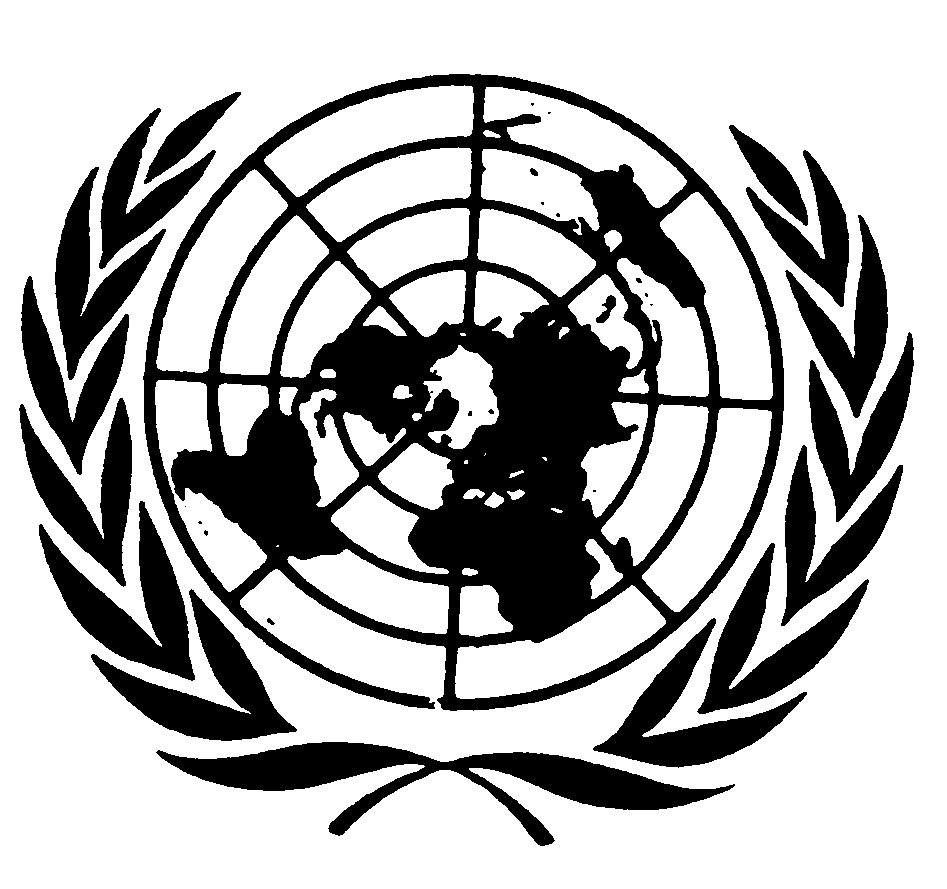 اتفاقية مناهضة التعذيب وغيره من ضروب المعاملة أو العقوبة القاسية أو اللاإنسانية أو المهينةDistr.: General22 September 2017ArabicOriginal: English